Publicado en Zaragoza el 27/06/2019 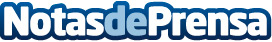 La seguridad de las cunas colecho, por cunacolecho.orgTodas las ventajas del colecho y la seguridad que proporciona a recién nacidosDatos de contacto:Maria+34 000 000 000Nota de prensa publicada en: https://www.notasdeprensa.es/la-seguridad-de-las-cunas-colecho-por Categorias: Sociedad Aragón Infantil Consumo Ocio para niños http://www.notasdeprensa.es